Правление Н. С. Хрущева (1953-1964)
Автор: Карманова ЕкатеринаН. С. Хрущев был противоречивым человеком, и правление его было тоже противоречивым. За 11 лет его «царствия» мы начали осваивать космос, грозили ООН ботинком и обещали показать американцам «Кузькину мать», осудили культ личности И. В. Сталина, сеяли кукурузу…. Реформы имели разный результат, некоторые преобразования Хрущева общество поддерживало, некоторые — нет, но равнодушно к политике Никиты Сергеевича никто не относился. До сих пор историки, современники и потомки не могут дать единую оценку его действиям, и личность Н. С. Хрущева постоянно обсуждают в СМИ и в Интернете. ИзображенияН. С. Хрущев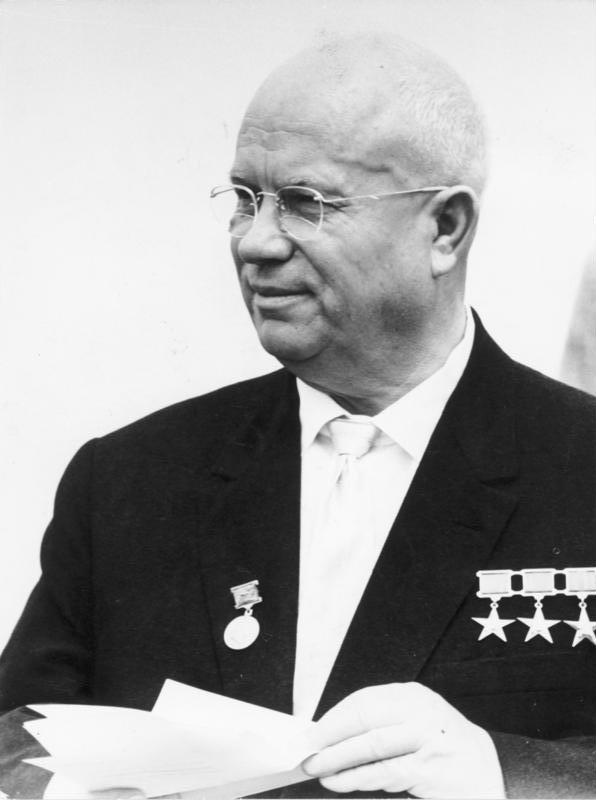 Н. С. Хрущев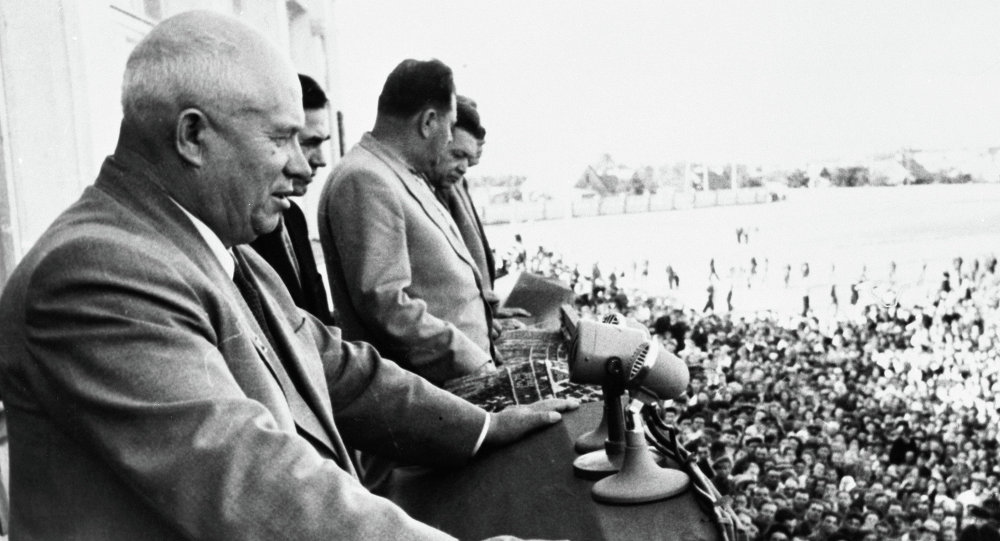 Лаврентий Берия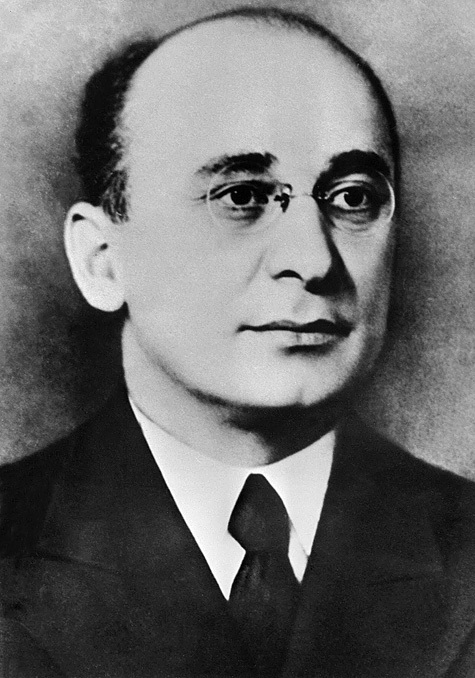 Антипартийная группа (1957)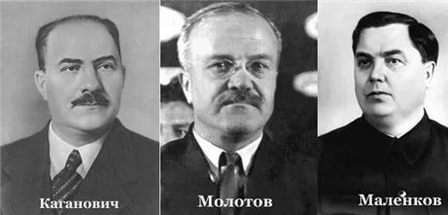 Карикатура на Карибский Кризис (1962 г.)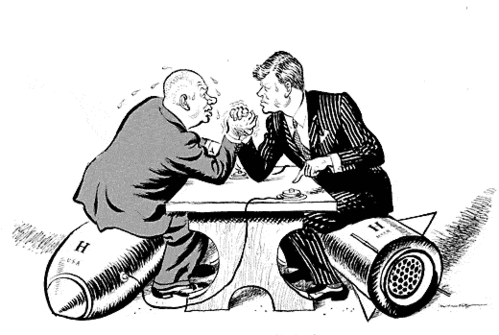 Могила Н. С. Хрущева (автор памятника – Эрнст Неизвестный)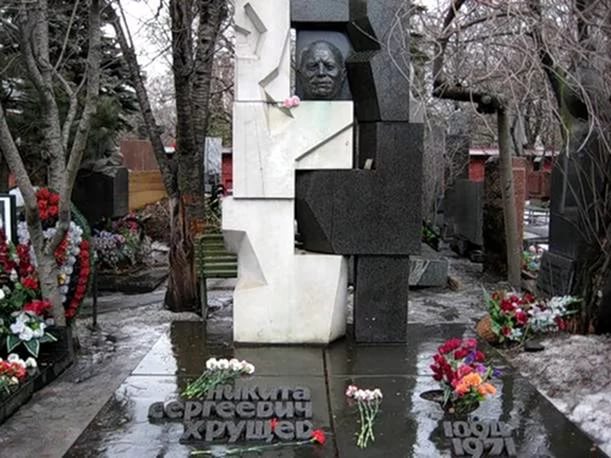 Положительные черты политикиОтрицательные черты политики                 + и - 1. Демократизация политического режима («оттепель» во всех сферах жизни общества)1. Напряжение в отношениях с США, которое переросло в Карибский кризис и едва не привело к третьей мировой войне1. Выступление 
Н. С. Хрущева на XX съезде КПСС с докладом о культе личности 
И. В. Сталина:
+ Критика культа личности И. В. Сталина привела к реабилитации жертв сталинских репрессии
- Ухудшение отношений как с капиталистическими, так и с социалистическими странами (капиталистические страны не понимали, как можно дискредитировать свою власть; не все социалистические страны были согласны с критикой личности И. В. Сталина)2. Принятие мер против распространения ядерного оружия – заключение договора с США об ограничении испытании ядерного оружия (1963 г.)2. Формирование культа личности Н. С. Хрущева2. Освоение целины
+ В первые годы проведения политики новые территории давали сверхвысокие урожаи; 
- Освоение целины давало нестабильные результаты, в 1963 г. из-за нарушения экологического равновесия и эрозии почв начались пыльные бури, в результате чего СССР был вынужден закупать хлеб за границей3. Выдача пенсии колхозникам (пенсия стала выдаваться от государства, раньше этим вопросом занимался колхоз)3. Вооруженное подавление народных восстаний (расстрел рабочих в Новочеркасске в 1962 г.)4. Развитие космической отрасли: запуск первого спутника Земли (1957 г.), первый полет человека в космос (1961 г.)4. Сложные отношения с интеллигенцией (разгром выставки работ художников-
авангардистов 
в Манеже в 1962 г.)5. Организация жилищного строительства (хрущевок)5. Массовый посев кукурузы